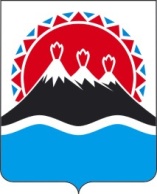 МИНИСТЕРСТВО СПЕЦИАЛЬНЫХ ПРОГРАММ И ПО ДЕЛАМ КАЗАЧЕСТВА КАМЧАТСКОГО КРАЯПРИКАЗ № 8-пг. Петропавловск-Камчатский		                           «22» января 2018 годаВ целях уточнения состава конкурсной комиссии Министерства специальных программ и по делам казачества Камчатского краяПРИКАЗЫВАЮ:Внести в приложение  к приказу Министерства специальных программ и по делам казачества Камчатского края от 05.05.2011 № 55/1 «Об образовании конкурсной комиссии в Министерстве специальных программ и по делам казачества Камчатского края» следующие изменения:1) вывести из состава конкурсной комиссии Министерства специальных программ и по делам казачества Камчатского края Мелихову Светлану Григорьевну;2) ввести в состав конкурсной комиссии Министерства специальных программ и по делам казачества Камчатского края:Заместитель Председателя Правительства Камчатского края - Министр                                                                 С.И. ХабаровО внесении изменений в приложение к приказу Министерства специальных программ и по делам казачества Камчатского края от 05.05.2011 № 55/1 «Об образовании конкурсной комиссии в Министерстве специальных программ и по делам казачества Камчатского края»Боброва Дмитрия Анатольевича-советника отдела государственной службы Главного управления государственной службы Губернатора и Правительства Камчатского края (по согласованию).